ΘΕΜΑ: Πρόσκληση σε Επιμορφωτικό διαδικτυακό σεμινάριο.              Σχετ:  Π.Δ. 79/2017 (Άρθρο 23, ν.4559/2018 Τροποποιήσεις Π.Δ. 79/2017)                                Ν. 4547/2018 (ΦΕΚ 102, τ. Α’, 12-06-2018)                                Πράξη  9η / 02 -02-2022 Ολομέλειας 4ου ΠΕ.Κ.Ε.Σ. Κ. Μακεδονίας       Η  Συντονίστρια  Εκπαιδευτικού Έργου ΠΕ 60, του 4ου ΠΕΚΕΣ Κεντρικής Μακεδονίας, Τσιγαρίδα Κωνσταντίνα, προσκαλεί σε  επιμορφωτικό  διαδικτυακό σεμινάριο τους εκπαιδευτικούς, των Νηπιαγωγείων ευθύνης  της (Δ. Κιλκίς, Δ. Παιονίας, Δ. Σερρών και Δ. Σιντικής) με θέμα:   «Το φυσικό περιβάλλοv ως πηγή έμπνευσης και δημιουργίας-Διαμόρφωση σχολικής αυλής»Προσκεκλημένος εισηγητής θα είναι ο κ. Ευθύμιος Λιάπης Συντονιστής Εκπαιδευτικού ΈργουΠΕ88,του Π.Ε.Κ.Ε.Σ Θεσσαλίας.Η σχολική αυλή είναι ένα υπαίθριο περιβάλλον που βιώνουν τα παιδιά καθημερινά και ασκεί επιρροή στη ζωή τους. Τα παιδιά παίζουν στην αυλή κατά τη διάρκεια των διαλειμμάτων και μέσα από τις εμπειρίες του παιχνιδιού ολοκληρώνουν την προσωπικότητά τους, καθώς τα παιχνίδια στη σχολική αυλή είναι ένας ισχυρός μηχανισμός για τη μετάδοση κοινωνικών, πολιτιστικών και περιβαλλοντικών πληροφοριών. Στόχος του επιμορφωτικού σεμιναρίου είναι να διευκρινιστούν οι εκπαιδευτικές αξίες της σχολικής αυλής,να επισημανθούν οι παράγοντες που θα πρέπει να λαμβάνουμε υπόψη για την κατασκευή μιας σχολικής αυλής ,καθώς και οι ενέργειες που πρέπει να γίνουν για την διαμόρφωση του αύλειου χώρου.Το επιμορφωτικό σεμινάριο θα πραγματοποιηθεί την την  Δευτέρα  21 Μαρτίου 2022          και ώρα 18:00-20:00 στον παρακάτω σύνδεσμο:                                      https://minedu-primary.webex.com/meet/ktsigaridaΌσοι/ες εκπαιδευτικοί ενδιαφέρονται να πάρουν μέρος στο επιμορφωτικό σεμινάριο παρακαλούνται να  συμπληρώσουν  την παρακάτω φόρμα μέχρι την Πέμπτη 17/03/2022.   https://docs.google.com/forms/d/e/1FAIpQLSfLMY3lJLs57L7rQz2BgC6ZTpsdvuKZOsOB-CNpP7jo0K4IGw/viewform  Η Συντονίστρια Εκπαιδευτικού Έργου ΠΕ604ου ΠΕ.Κ.Ε.Σ. Κεντρικής ΜακεδονίαςΤσιγαρίδα Κωνσταντίνα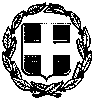 ΕΛΛΗΝΙΚΗ ΔΗΜΟΚΡΑΤΙΑΥΠΟΥΡΓΕΙΟ ΠΑΙΔΕΙΑΣ ΚΑΙ ΘΡΗΣΚΕΥΜΑΤΩΝ----------------ΠΕΡΙΦΕΡΕΙΑΚΗ Δ/ΝΣΗΑ/ΘΜΙΑΣ & Β/ΘΜΙΑΣ ΕΚΠ/ΣΗΣΚΕΝΤΡΙΚΗΣ ΜΑΚΕΔΟΝΙΑΣ-----------------4ο ΠΕ.Κ.Ε.Σ.Περιφερειακό Κέντρο Εκπαιδευτικού Σχεδιασμού-----------------